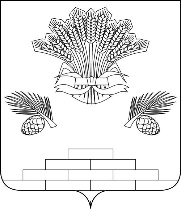 АДМИНИСТРАЦИЯ ЯШКИНСКОГО МУНИЦИПАЛЬНОГО ОКРУГАПОСТАНОВЛЕНИЕот «26»октября  2022 г. № 1126-пЯшкинский муниципальный округОб утверждении Положения о порядке подготовки,утверждения и внесения изменений в документацию по планировке территории применительно к территории Яшкинского муниципального округаВ соответствии со статьями 45, 46 Градостроительного кодекса Российской Федерации, Федеральным законом от 06.10.2003г. №131-ФЗ «Об общих принципах организации местного самоуправления в Российской Федерации», руководствуясь Уставом Яшкинского муниципального округа, администрация Яшкинского муниципального округа постановляет:Утвердить прилагаемое Положение о порядке подготовки, утверждения и внесения изменений в документации по планировке территории применительно к территории Яшкинского муниципального округа согласно приложению №1 к настоящему постановлению.Признать утратившим силу постановление администрации Яшкинского муниципального района от 07.06.2016 №201-п «Об утверждении Положения о порядке подготовки, утверждения и внесения изменений в документации по планировке территории, разрабатываемые на основании решений органов местного самоуправления сельских и городского поселений, входящих в состав Яшкинского муниципального района».Обнародовать настоящее постановление на стендах, размещенных в здании администрации Яшкинского муниципального округа и территориальных управлений, входящих в состав муниципального казенного учреждения «Комитет по благоустройству администрации Яшкинского муниципального округа» и разместить на официальном сайте администрации Яшкинского муниципального округа в информационно-телекоммуникационной сети «Интернет».Контроль за исполнением настоящего постановления возложить на заместителя главы Яшкинского муниципального округа по строительству и агропромышленному комплексу Л.Р. Юсупова.Настоящее постановление вступает в силу после его официального обнародования.И.п. главы Яшкинского муниципального округа                                                       А.А. ЮрмановПриложение № 1 к постановлению администрацииЯшкинского муниципального округаот  «26» октября  2022 г. №1126-пПОЛОЖЕНИЕ о порядке подготовки, утверждения и внесения изменений в документацию по планировке территории применительно к территории Яшкинского муниципального округа1. Общие положения1.1. Настоящий Порядок разработан в соответствии со ст. 45, 46 Градостроительного кодекса Российской Федерации с целью упорядочения процедуры подготовки, утверждения и внесения изменений в документацию по планировке территории и применяется при принятии решений администрацией Яшкинского муниципального округа о подготовке и утверждении документации по планировке территории применительно к территории Яшкинского муниципального округа (далее - документация), за исключением случаев, указанных в частях 2 - 4.2 и 5.2 статьи 45 Градостроительного кодекса Российской Федерации (далее – ГрК РФ), по инициативе администрации Яшкинского муниципального округа либо на основании предложений физических или юридических лиц о подготовке документации по планировке территории. В случае подготовки документации по планировке территории заинтересованными лицами, указанными в части 1.1 статьи 45 ГрК РФ, принятие администрацией Яшкинского муниципального округа (далее – Администрация) решения о подготовке документации по планировке территории не требуется.1.2. Подготовка документации по планировке территории осуществляется в целях обеспечения устойчивого развития территорий, в том числе выделения элементов планировочной структуры, установления границ земельных участков, установления границ зон планируемого размещения объектов капитального строительства.Видами документации по планировке территории являются:1) проект планировки территории;2) проект межевания территории.1.3. Подготовка документации по планировке территории в целях размещения объекта капитального строительства является обязательной в следующих случаях:1) необходимо изъятие земельных участков для государственных или муниципальных нужд в связи с размещением объекта капитального строительства федерального, регионального или местного значения;2) необходимы установление, изменение или отмена красных линий;3) необходимо образование земельных участков в случае, если в соответствии с земельным законодательством образование земельных участков осуществляется только в соответствии с проектом межевания территории;4) размещение объекта капитального строительства планируется на территориях двух и более муниципальных образований, имеющих общую границу (за исключением случая, если размещение такого объекта капитального строительства планируется осуществлять на землях или земельных участках, находящихся в государственной или муниципальной собственности, и для размещения такого объекта капитального строительства не требуются предоставление земельных участков, находящихся в государственной или муниципальной собственности, и установление сервитутов);5) планируются строительство, реконструкция линейного объекта (за исключением случая, если размещение линейного объекта планируется осуществлять на землях или земельных участках, находящихся в государственной или муниципальной собственности, и для размещения такого линейного объекта не требуются предоставление земельных участков, находящихся в государственной или муниципальной собственности, и установление сервитутов). Правительством Российской Федерации могут быть установлены иные случаи, при которых для строительства, реконструкции линейного объекта не требуется подготовка документации по планировке территории;6) планируется размещение объекта капитального строительства, не являющегося линейным объектом, и необходимых для обеспечения его функционирования объектов капитального строительства в границах особо охраняемой природной территории или в границах земель лесного фонда;7) планируется осуществление комплексного развития территории;8) планируется строительство объектов индивидуального жилищного строительства с привлечением денежных средств участников долевого строительства в соответствии с Федеральным законом от 30.12.2004 № 214-ФЗ «Об участии в долевом строительстве многоквартирных домов и иных объектов недвижимости и о внесении изменений в некоторые законодательные акты Российской Федерации».1.4. Согласно постановлению Правительства Российской Федерации от 12.11.2020 № 1816 «Об утверждении перечня случаев, при которых для строительства, реконструкции линейного объекта не требуется подготовка документации по планировке территории, перечня случаев, при которых для строительства, реконструкции объекта капитального строительства не требуется получение разрешения на строительство, внесении изменений в перечень видов объектов, размещение которых может осуществляться на землях или земельных участках, находящихся в государственной или муниципальной собственности, без предоставления земельных участков и установления сервитутов, и о признании утратившими силу некоторых актов Правительства Российской Федерации», выделены случаи, при которых для строительства, реконструкции линейного объекта не требуется подготовка документации по планировке территории:Строительство, реконструкция:-объектов, являющихся линейными, указанных в абзацах втором - седьмом и девятом - тринадцатом перечня случаев, при которых для строительства, реконструкции объекта капитального строительства не требуется получение разрешения на строительство, утвержденного постановлением Правительства Российской Федерации от 12.11.2020 №1816 «Об утверждении перечня случаев, при которых для строительства, реконструкции линейного объекта не требуется подготовка документации по планировке территории, перечня случаев, при которых для строительства, реконструкции объекта капитального строительства не требуется получение разрешения на строительство, внесении изменений в перечень видов объектов, размещение которых может осуществляться на землях или земельных участках, находящихся в государственной или муниципальной собственности, без предоставления земельных участков и установления сервитутов, и о признании утратившими силу некоторых актов Правительства Российской Федерации»»;-газопроводов с проектным рабочим давлением не более 1,2 мегапаскаля.2) Строительство, реконструкция объекта капитального строительства, проектируемого в составе линейного объекта, при одновременном соблюдении следующих условий:-строительство, реконструкция объекта капитального строительства осуществляется в существующих границах земельного участка, на котором размещен линейный объект, либо в границах сервитута или публичного сервитута, установленного в целях размещения линейного объекта;-строительство, реконструкция объекта капитального строительства не требует изменения границ зон с особыми условиями использования территорий, установленных в связи с размещением линейного объекта;-общая площадь объекта капитального строительства не превышает 1500 кв. метров, высота не превышает 12 метров, количество этажей не превышает 2 этажей.3) Строительство, реконструкция электрических сетей, сетей связи, сетей инженерно-технического обеспечения (тепло-, газо-, водоснабжения, водоотведения), размещение которых осуществляется внутри одного квартала, одного микрорайона.4) Строительство, реконструкция в границах полосы отвода автомобильных дорог подъездов, съездов и примыканий, в том числе переходно-скоростных полос, к объектам дорожного сервиса и (или) автомобильных дорог, для строительства, реконструкции которых не требуется получение разрешения на строительство.1.5. Применительно к территории ведения гражданами садоводства или огородничества для собственных нужд, территории, в границах которой не предусматривается осуществление комплексного развития территории, а также не планируется размещение линейных объектов, допускается подготовка проекта межевания территории без подготовки проекта планировки территории в целях, предусмотренных частью 2 статьи 43 ГрК РФ.1.6. Проект планировки территории является основой для подготовки проекта межевания территории, за исключением случаев, предусмотренных пунктом 1.5 настоящего положения. Подготовка проекта межевания территории осуществляется в составе проекта планировки территории или в виде отдельного документа.1.7. Особенности подготовки документации по планировке территории садоводства или огородничества устанавливаются Федеральным законом от 29.07.2017 № 217-ФЗ «О ведении гражданами садоводства и огородничества для собственных нужд и о внесении изменений в отдельные законодательные акты Российской Федерации».1.8. Подготовка документации по планировке территории осуществляется в отношении выделяемых проектом планировки территории одного или нескольких смежных элементов планировочной структуры, определенных правилами землепользования и застройки территориальных зон и (или) установленных генеральным планом Яшкинского муниципального округа функциональных зон, территории, в отношении которой предусматривается осуществление комплексного развития территории. 1.9. При подготовке документации по планировке территории до установления границ зон с особыми условиями использования территории учитываются размеры этих зон и ограничения по использованию территории в границах таких зон, которые устанавливаются в соответствии с законодательством Российской Федерации. 1.10. Подготовка графической части документации по планировке территории осуществляется:1) в соответствии с системой координат, используемой для ведения Единого государственного реестра недвижимости;2) с использованием цифровых топографических карт, цифровых топографических планов, требования к которым устанавливаются уполномоченным федеральным органом исполнительной власти (Приказ Минстроя России от 25.04.2017 № 739/пр «Об утверждении требований к цифровым топографическим картам и цифровым топографическим планам, используемым при подготовке графической части документации по планировке территории»).1.11. Состав и содержание документации по планировке территории, предусматривающей размещение одного или нескольких линейных объектов, устанавливаются Правительством Российской Федерации (Постановление Правительства РФ от 12.05.2017 № 564 «Об утверждении Положения о составе и содержании документации по планировке территории, предусматривающей размещение одного или нескольких линейных объектов»).1.12. Подготовка документации по планировке территории осуществляется в соответствии с материалами и результатами инженерных изысканий в случаях, предусмотренных в соответствии с частью 2 статьи 41.2 ГрК РФ.1.13. Виды инженерных изысканий, необходимых для подготовки документации по планировке территории, порядок их выполнения, а также случаи, при которых требуется их выполнение, устанавливаются Правительством Российской Федерации(Постановление Правительства РФ от 31.03.2017 №402 «Об утверждении Правил выполнения инженерных изысканий, необходимых для подготовки документации по планировке территории, перечня видов инженерных изысканий, необходимых для подготовки документации по планировке территории, и о внесении изменений в постановление Правительства Российской Федерации от 19.01.2006 №20»).1.14. Инженерные изыскания для подготовки документации по планировке территории выполняются в целях получения:1) материалов о природных условиях территории, в отношении которой осуществляется подготовка такой документации, и факторах техногенного воздействия на окружающую среду, прогнозов их изменения в целях обеспечения рационального и безопасного использования указанной территории;2) материалов, необходимых для установления границ зон планируемого размещения объектов капитального строительства, уточнения их предельных параметров, установления границ земельных участков;3) материалов, необходимых для обоснования проведения мероприятий по организации поверхностного стока вод, частичному или полному осушению территории и других подобных мероприятий (далее - инженерная подготовка), инженерной защите и благоустройству территории.1.15. Состав и объем инженерных изысканий для подготовки документации по планировке территории, метод их выполнения устанавливаются с учетом требований технических регламентов программой инженерных изысканий, разработанной на основе задания лица, принявшего решение о подготовке документации по планировке территории в соответствии с ГрК РФ, в зависимости от вида и назначения объектов капитального строительства, размещение которых планируется в соответствии с такой документацией, а также от сложности топографических, инженерно-геологических, экологических, гидрологических, метеорологических и климатических условий территории, степени изученности указанных условий.1.16. Результаты инженерных изысканий, выполненных для подготовки документации по планировке территории, могут быть использованы для подготовки проектной документации объектов капитального строительства, размещаемых в соответствии с указанной документацией.1.17. Подготовка проектов планировки территории осуществляется для выделения элементов планировочной структуры, установления границ территорий общего пользования, границ зон планируемого размещения объектов капитального строительства, определения характеристик и очередности планируемого развития территории.1.18. Подготовка проекта межевания территории осуществляется применительно к территории, расположенной в границах одного или нескольких смежных элементов планировочной структуры, границах определенной правилами землепользования и застройки территориальной зоны и (или) границах установленной генеральным планом Яшкинского муниципального округа функциональной зоны, территории, в отношении которой предусматривается осуществление комплексного развития территории.1.19. Подготовка проекта межевания территории осуществляется для:1) определения местоположения границ образуемых и изменяемых земельных участков;2) установления, изменения, отмены красных линий для застроенных территорий, в границах которых не планируется размещение новых объектов капитального строительства, а также для установления, изменения, отмены красных линий в связи с образованием и (или) изменением земельного участка, расположенного в границах территории, применительно к которой не предусматривается осуществление комплексного развития территории, при условии, что такие установление, изменение, отмена влекут за собой исключительно изменение границ территории общего пользования.1.20. При подготовке проекта межевания территории определение местоположения границ образуемых и (или) изменяемых земельных участков осуществляется в соответствии с градостроительными регламентами и нормами отвода земельных участков для конкретных видов деятельности, иными требованиями к образуемым и (или) изменяемым земельным участкам, установленными федеральными законами и законами субъектов Российской Федерации, техническими регламентами, сводами правил.1.21. В случае, если разработка проекта межевания территории осуществляется применительно к территории, в границах которой предусматривается образование земельных участков на основании утвержденной схемы расположения земельного участка или земельных участков на кадастровом плане территории, срок действия которой не истек, местоположение границ земельных участков в таком проекте межевания территории должно соответствовать местоположению границ земельных участков, образование которых предусмотрено данной схемой.1.22. В проекте межевания территории, подготовленном применительно к территории исторического поселения, учитываются элементы планировочной структуры, обеспечение сохранности которых предусмотрено законодательством об охране объектов культурного наследия (памятников истории и культуры) народов Российской Федерации.1.23. В случае подготовки проекта межевания территории, расположенной в границах элемента или элементов планировочной структуры, утвержденных проектом планировки территории, в виде отдельного документа общественные обсуждения или публичные слушания не проводятся, за исключением случая подготовки проекта межевания территории для установления, изменения, отмены красных линий в связи с образованием и (или) изменением земельного участка, расположенного в границах территории, в отношении которой не предусматривается осуществление комплексного развития территории, при условии, что такие установление, изменение красных линий влекут за собой изменение границ территории общего пользования.2. Требования к составу документации по планировке территории 2.1. Проект планировки территории состоит из основной части, которая подлежит утверждению, и материалов по ее обоснованию.Проекты планировки территории, утвержденные до 01.01.2017, применяются без приведения их состава и содержания в соответствие с положениями ГрК РФ в редакции Федерального закона от 02.08.2019 N 283-ФЗ, если иное не предусмотрено указанным Законом.Основная часть проекта планировки территории включает в себя:1) чертеж или чертежи планировки территории, на которых отображаются:а) красные линии;б) границы существующих и планируемых элементов планировочной структуры;в) границы зон планируемого размещения объектов капитального строительства;Случаи, требующие приведение состава и содержания проекта планировки территории (за исключением проектов, утвержденных уполномоченным федеральным органом исполнительной власти) в соответствие с п. 2 и 3 ч. 3 ст. 42, п. 7 ч. 4 ст. 42 ГрК РФ, устанавливаются нормативно-правовыми актами Кемеровской области-Кузбасса.2) положение о характеристиках планируемого развития территории, в том числе о плотности и параметрах застройки территории (в пределах, установленных градостроительным регламентом), о характеристиках объектов капитального строительства жилого, производственного, общественно-делового и иного назначения и необходимых для функционирования таких объектов и обеспечения жизнедеятельности граждан объектов коммунальной, транспортной, социальной инфраструктур, в том числе объектов, включенных в программы комплексного развития систем коммунальной инфраструктуры, программы комплексного развития транспортной инфраструктуры, программы комплексного развития социальной инфраструктуры и необходимых для развития территории в границах элемента планировочной структуры. Для зон планируемого размещения объектов федерального значения, объектов регионального значения, объектов местного значения в такое положение включаются сведения о плотности и параметрах застройки территории, необходимые для размещения указанных объектов, а также в целях согласования проекта планировки территории в соответствии с частью 12.7 статьи 45 ГрК РФ информация о планируемых мероприятиях по обеспечению сохранения применительно к территориальным зонам, в которых планируется размещение указанных объектов, фактических показателей обеспеченности территории объектами коммунальной, транспортной, социальной инфраструктур и фактических показателей территориальной доступности таких объектов для населения;3) положения об очередности планируемого развития территории, содержащие этапы проектирования, строительства, реконструкции объектов капитального строительства жилого, производственного, общественно-делового и иного назначения и этапы строительства, реконструкции необходимых для функционирования таких объектов и обеспечения жизнедеятельности граждан объектов коммунальной, транспортной, социальной инфраструктур, в том числе объектов, включенных в программы комплексного развития систем коммунальной инфраструктуры, программы комплексного развития транспортной инфраструктуры, программы комплексного развития социальной инфраструктуры.Материалы по обоснованию проекта планировки территории содержат:1) карту (фрагмент карты) планировочной структуры муниципального округа с отображением границ элементов планировочной структуры;2) результаты инженерных изысканий в объеме, предусмотренном разрабатываемой исполнителем работ программой инженерных изысканий, в случаях, если выполнение таких инженерных изысканий для подготовки документации по планировке территории требуется в соответствии с настоящим Кодексом;3) обоснование определения границ зон планируемого размещения объектов капитального строительства;4) схему организации движения транспорта (включая транспорт общего пользования) и пешеходов, отражающую местоположение объектов транспортной инфраструктуры и учитывающую существующие и прогнозные потребности в транспортном обеспечении на территории, а также схему организации улично-дорожной сети;5) схему границ территорий объектов культурного наследия;6) схему границ зон с особыми условиями использования территории;7) обоснование соответствия планируемых параметров, местоположения и назначения объектов регионального значения, объектов местного значения нормативам градостроительного проектирования и требованиям градостроительных регламентов, а также применительно к территории, в границах которой предусматривается осуществление комплексного развития территории, установленным правилами землепользования и застройки расчетным показателям минимально допустимого уровня обеспеченности территории объектами коммунальной, транспортной, социальной инфраструктур и расчетным показателям максимально допустимого уровня территориальной доступности таких объектов для населения;8) схему, отображающую местоположение существующих объектов капитального строительства, в том числе линейных объектов, объектов, подлежащих сносу, объектов незавершенного строительства, а также проходы к водным объектам общего пользования и их береговым полосам;9) варианты планировочных и (или) объемно-пространственных решений застройки территории в соответствии с проектом планировки территории (в отношении элементов планировочной структуры, расположенных в жилых или общественно-деловых зонах);10) перечень мероприятий по защите территории от чрезвычайных ситуаций природного и техногенного характера, в том числе по обеспечению пожарной безопасности и по гражданской обороне;11) перечень мероприятий по охране окружающей среды;12) обоснование очередности планируемого развития территории;13) схему вертикальной планировки территории, инженерной подготовки и инженерной защиты территории, подготовленную в случаях, установленных уполномоченным Правительством Российской Федерации федеральным органом исполнительной власти, и в соответствии с требованиями, установленными уполномоченным Правительством Российской Федерации федеральным органом исполнительной власти;14) иные материалы для обоснования положений по планировке территории.В состав проекта планировки территории может включаться проект организации дорожного движения, разрабатываемый в соответствии с требованиями Федерального закона «Об организации дорожного движения в Российской Федерации и о внесении изменений в отдельные законодательные акты Российской Федерации».2.2. Проект межевания территории состоит из основной части, которая подлежит утверждению, и материалов по обоснованию этого проекта.Основная часть проекта межевания территории включает в себя текстовую часть и чертежи межевания территории.Текстовая часть проекта межевания территории включает в себя:1) перечень и сведения о площади образуемых земельных участков, в том числе возможные способы их образования;2) перечень и сведения о площади образуемых земельных участков, которые будут отнесены к территориям общего пользования или имуществу общего пользования, в том числе в отношении которых предполагаются резервирование и (или) изъятие для государственных или муниципальных нужд;3) вид разрешенного использования образуемых земельных участков в соответствии с проектом планировки территории в случаях, предусмотренных ГрК РФ;4) целевое назначение лесов, вид (виды) разрешенного использования лесного участка, количественные и качественные характеристики лесного участка, сведения о нахождении лесного участка в границах особо защитных участков лесов (в случае, если подготовка проекта межевания территории осуществляется в целях определения местоположения границ образуемых и (или) изменяемых лесных участков);5) сведения о границах территории, в отношении которой утвержден проект межевания, содержащие перечень координат характерных точек этих границ в системе координат, используемой для ведения Единого государственного реестра недвижимости. Координаты характерных точек границ территории, в отношении которой утвержден проект межевания, определяются в соответствии с требованиями к точности определения координат характерных точек границ, установленных в соответствии с ГрК РФ для территориальных зон.На чертежах межевания территории отображаются:1) границы планируемых (в случае, если подготовка проекта межевания территории осуществляется в составе проекта планировки территории) и существующих элементов планировочной структуры;красные линии, утвержденные в составе проекта планировки территории, или красные линии, утверждаемые, изменяемые проектом межевания территории в соответствии с пунктом 2 части 2 статьи 43 ГрК РФ;3) линии отступа от красных линий в целях определения мест допустимого размещения зданий, строений, сооружений;4) границы образуемых и (или) изменяемых земельных участков, условные номера образуемых земельных участков, в том числе в отношении которых предполагаются их резервирование и (или) изъятие для государственных или муниципальных нужд;5) границы публичных сервитутов.При подготовке проекта межевания территории в целях определения местоположения границ образуемых и (или) изменяемых лесных участков их местоположение, границы и площадь определяются с учетом границ и площади лесных кварталов и (или) лесотаксационных выделов, частей лесотаксационных выделов.Материалы по обоснованию проекта межевания территории включают в себя чертежи, на которых отображаются:1) границы существующих земельных участков;2) границы зон с особыми условиями использования территорий;3) местоположение существующих объектов капитального строительства;4) границы особо охраняемых природных территорий;5) границы территорий объектов культурного наследия;6) границы лесничеств, участковых лесничеств, лесных кварталов, лесотаксационных выделов или частей лесотаксационных выделов.Подготовка проектов межевания территории осуществляется с учетом материалов и результатов инженерных изысканий в случаях, если выполнение таких инженерных изысканий для подготовки документации по планировке территории требуется в соответствии с настоящим Кодексом. В целях подготовки проекта межевания территории допускается использование материалов и результатов инженерных изысканий, полученных для подготовки проекта планировки данной территории, в течение не более чем пяти лет со дня их выполнения.3. Порядок принятия решения о подготовке документации по планировке территории3.1. Решения о подготовке документации по планировке территории принимаются администрацией Яшкинского муниципального округа, за исключением случаев, указанных в пунктах 3.2 и 4.10 настоящего положения.3.2. Решения о подготовке документации по планировке территории принимаются самостоятельно:1) лицами, с которыми заключены договоры о комплексном развитии территории;2) правообладателями существующих линейных объектов, подлежащих реконструкции, в случае подготовки документации по планировке территории в целях их реконструкции (за исключением случая, указанного в пункте 4.10 настоящего положения);3) субъектами естественных монополий, организациями коммунального комплекса в случае подготовки документации по планировке территории для размещения объектов федерального значения, объектов регионального значения, объектов местного значения (за исключением случая, указанного в пункте 4.10 настоящего положения); 4) садоводческим или огородническим некоммерческим товариществом в отношении земельного участка, предоставленного такому товариществу для ведения садоводства или огородничества.3.3. В случаях, предусмотренных пунктом 3.2. настоящего положения, подготовка документации по планировке территории осуществляется указанными лицами за счет их средств самостоятельно или привлекаемыми организациями в соответствии с законодательством Российской Федерации. Расходы указанных лиц на подготовку документации по планировке территории не подлежат возмещению за счет средств бюджетов бюджетной системы Российской Федерации. Принятие администрацией Яшкинского муниципального округа решения о подготовке документации по планировке территории в этом случае не требуется.3.4. Администрация Яшкинского муниципального округа принимает решение о подготовке документации по планировке территории, обеспечивает подготовку документации по планировке территории, за исключением случаев, указанных в пункте 3.2 настоящего положения, и утверждает документацию по планировке территории, предусматривающую размещение объектов местного значения муниципального округа и иных объектов капитального строительства, за исключением случаев, указанных в пунктах 3.5, 3.6 настоящего положения.3.5. Принятие решения о подготовке документации по планировке территории, обеспечение подготовки документации по планировке территории и утверждение документации по планировке территории, предусматривающей размещение объекта местного значения Яшкинского муниципального округа, финансирование строительства, реконструкции которого осуществляется полностью за счет средств местного бюджета Яшкинского муниципального округа и размещение которого планируется на территориях двух и более муниципальных районов, городских округов, имеющих общую границу, в границах субъекта Российской Федерации, осуществляются администрацией Яшкинского муниципального округа, за счет средств местного бюджета которого планируется финансирование строительства, реконструкции такого объекта, по согласованию с иными муниципальными районами, городскими округами, на территориях которых планируются строительство, реконструкция такого объекта. Предоставление согласования или отказа в согласовании документации по планировке территории администрации Яшкинского муниципального округа, за счет средств местного бюджета которого планируется финансирование строительства, реконструкции такого объекта, осуществляется органами местного самоуправления муниципальных районов, городских округов, на территориях которых планируются строительство, реконструкция такого объекта, в течение пятнадцати рабочих дней со дня поступления им указанной документации.3.6. В случае отказа в согласовании документации по планировке территории одного или нескольких органов местного самоуправления муниципальных районов, городских округов, на территориях которых планируются строительство, реконструкция объекта местного значения Яшкинского муниципального округа, утверждение документации по планировке территории осуществляется уполномоченным органом исполнительной власти субъекта Российской Федерации с учетом результатов рассмотрения разногласий согласительной комиссией, требования к составу и порядку работы которой устанавливаются Правительством Российской Федерации.3.7. Не допускается осуществлять подготовку документации по планировке территории (за исключением случая, предусмотренного частью 6 статьи 18 ГрК РФ), предусматривающей размещение объектов федерального значения в областях, указанных в части 1 статьи 10 ГрК РФ, документами территориального планирования двух и более субъектов Российской Федерации (при их наличии), объектов регионального значения в областях, указанных в части 3 статьи 14 ГрК РФ, объектов местного значения муниципального округа в областях, указанных в пункте 1 части 3 статьи 19 ГрК РФ, в областях, указанных в пункте 1 части 5 статьи 23 ГрК РФ, если размещение таких объектов не предусмотрено соответственно документами территориального планирования Российской Федерации в областях, указанных в части 1 статьи 10 ГрК РФ, документами территориального планирования двух и более субъектов Российской Федерации (при их наличии), документами территориального планирования Кемеровской области в областях, указанных в части 3 статьи 14 ГрК РФ, документами территориального планирования Яшкинского муниципального округа в областях, указанных в пункте 1 части 3 статьи 19 ГрК РФ, в пункте 1 части 5 статьи 23 ГрК РФ.3.8. В случае принятия решения о подготовке документации по планировке территории администрация Яшкинского муниципального округа, заинтересованное лицо, указанное в пункте 3.2  настоящего положения, в течение десяти дней со дня принятия такого решения направляют уведомление о принятом решении главе Яшкинского муниципального округа, применительно к территории которого принято такое решение.3.9. Подготовка документации по планировке территории осуществляется администрацией Яшкинского муниципального округа самостоятельно, подведомственными указанным органам муниципальными (бюджетными или автономными) учреждениями либо привлекаемыми ими на основании муниципального контракта, заключенного в соответствии с законодательством Российской Федерации о контрактной системе в сфере закупок товаров, работ, услуг для обеспечения государственных и муниципальных нужд, иными лицами, за исключением случаев, предусмотренных пунктом 3.2 настоящего положения. Подготовка документации по планировке территории, в том числе предусматривающей размещение объектов федерального значения, объектов регионального значения, объектов местного значения, может осуществляться физическими или юридическими лицами за счет их средств.3.10. Порядок подготовки и утверждения проекта планировки территории в отношении территорий исторических поселений федерального и регионального значения устанавливается соответственно Правительством Российской Федерации, законами или иными нормативными правовыми актами субъектов Российской Федерации.3.11. Утверждение документации по планировке территории, предназначенной для создания особой экономической зоны, осуществляется органами управления особыми экономическими зонами.3.12. Подготовка документации по планировке территории осуществляется на основании документов территориального планирования, правил землепользования и застройки (за исключением подготовки документации по планировке территории, предусматривающей размещение линейных объектов), лесохозяйственного регламента, положения об особо охраняемой природной территории в соответствии с программами комплексного развития систем коммунальной инфраструктуры, программами комплексного развития транспортной инфраструктуры, программами комплексного развития социальной инфраструктуры, нормативами градостроительного проектирования, комплексными схемами организации дорожного движения, требованиями по обеспечению эффективности организации дорожного движения, указанными в части 1 статьи 11 Федерального закона «Об организации дорожного движения в Российской Федерации и о внесении изменений в отдельные законодательные акты Российской Федерации», требованиями технических регламентов, сводов правил с учетом материалов и результатов инженерных изысканий, границ территорий объектов культурного наследия, включенных в единый государственный реестр объектов культурного наследия (памятников истории и культуры) народов Российской Федерации, границ территорий выявленных объектов культурного наследия, границ зон с особыми условиями использования территорий, если иное не предусмотрено пунктом 3.14 настоящего положения.3.13. Подготовка документации по планировке территории в целях реализации решения о комплексном развитии территории осуществляется в соответствии с таким решением без учета ранее утвержденной в отношении этой территории документации по планировке территории. В случае, если для реализации решения о комплексном развитии территории требуется внесение изменений в генеральный план Яшкинского муниципального округа, правила землепользования и застройки, подготовка указанной документации по планировке территории осуществляется одновременно с подготовкой изменений в данные генеральный план Яшкинского муниципального округа, правила землепользования и застройки. Утверждение указанной документации по планировке территории допускается до утверждения этих изменений в данные генеральный план Яшкинского муниципального округа, правила землепользования и застройки.3.14. Лица, указанные в подпунктах 3 и 4 пункта 3.2  настоящего положения, осуществляют подготовку документации по планировке территории в соответствии с требованиями, указанными в пункте 3.12 настоящего положения, и направляют такую документацию для утверждения соответственно в уполномоченный орган администрации Яшкинского муниципального округа.3.15. Заявления о подготовке документации по планировке территории направляются в администрацию Яшкинского муниципального округа. О результатах рассмотрения заявлений либо обращений администрация Яшкинского муниципального округа уведомляет заявителя в письменном виде в установленный законом срок.3.16. Указанное в пункте 3.1 настоящего положения решение о подготовке документации принимается администрацией Яшкинского муниципального округа в форме постановления.3.17. Указанное в пункте 3.1 настоящего положения решение подлежит опубликованию в порядке, установленном для официального опубликования муниципальных правовых актов, иной официальной информации, в течение трех дней со дня принятия такого решения и размещается на официальном сайте Яшкинского муниципального округа в сети "Интернет"(http://www.yashrn.ru/).3.18.  Со дня опубликования решения о подготовке документации по планировке территории физические или юридические лица вправе представить в администрацию Яшкинского муниципального округа свои предложения о порядке, сроках подготовки и содержании документации по планировке территории.3.19. Администрация Яшкинского муниципального округа направляет все поступившие предложения физических, юридических лиц о порядке, сроках подготовки и содержании документации по планировке территории инициатору на разработку документации.3.20. В целях заключения контракта на разработку проекта документации отделом архитектуры и градостроительства администрации Яшкинского муниципального округа (далее - отдел) разрабатывается и утверждается техническое задание. Примерная форма задания приведена в приложении 1 к настоящему положению.3.21. Организация-разработчик (далее - исполнитель), выигравшая конкурс на подготовку проекта документации, в соответствии с контрактом осуществляет сбор необходимых для подготовки проекта исходных данных.3.22. Подготовка исполнителем проекта документации осуществляется в сроки, установленные календарным планом выполнения работ, являющимся неотъемлемой частью контракта, в соответствии с действующим законодательством в области градостроительной деятельности и техническим заданием.3.23. Проект документации подготавливается на бумажном и электронном носителях. В целях подготовки проекта на электронном носителе используется современное программное и техническое оборудование, позволяющие размещать проекты документации в информационной системе обеспечения градостроительной деятельности Кемеровской области-Кузбасса.3.24. Подготовленный в порядке, установленном действующим законодательством в области градостроительной деятельности и положением, проект документации предоставляется исполнителем заказчику. Заказчик в течение трех рабочих дней со дня получения проекта документации передает его в отдел.3.25. Заинтересованные лица, указанные в пункте 3.2 настоящего положения, осуществляют подготовку документации по планировке территории в соответствии с требованиями, указанными в пункте 3.12 настоящего положения, и направляют ее для утверждения в администрацию Яшкинского муниципального округа.4. Порядок принятия решения об утверждении документации по планировке территории4.1. Администрация Яшкинского муниципального округа в течение двадцати рабочих дней со дня поступления документации по планировке территории, решение об утверждении которой принимается в соответствии с настоящим Кодексом администрацией Яшкинского муниципального округа, осуществляет проверку такой документации на соответствие требованиям документов территориального планирования, правил землепользования и застройки (за исключением подготовки документации по планировке территории, предусматривающей размещение линейных объектов), лесохозяйственного регламента, положения об особо охраняемой природной территории в соответствии с программами комплексного развития систем коммунальной инфраструктуры, программами комплексного развития транспортной инфраструктуры, программами комплексного развития социальной инфраструктуры, нормативами градостроительного проектирования, комплексными схемами организации дорожного движения, требованиями по обеспечению эффективности организации дорожного движения, указанными в части 1 статьи 11 Федерального закона «Об организации дорожного движения в Российской Федерации и о внесении изменений в отдельные законодательные акты Российской Федерации», требованиями технических регламентов, сводов правил с учетом материалов и результатов инженерных изысканий, границ территорий объектов культурного наследия, включенных в единый государственный реестр объектов культурного наследия (памятников истории и культуры) народов Российской Федерации, границ территорий выявленных объектов культурного наследия, границ зон с особыми условиями использования территорий.4.2. По результатам проверки администрация Яшкинского муниципального округа принимает решение:- о соответствии подготовленной документации по планировке территории требованиям, установленным частью 10 статьи 45 ГрК РФ;- об отклонении такой документации и о направлении ее на доработку.В случае соответствия подготовленной документации по планировке территории требованиям, установленным частью 10 статьи 45 ГрК РФ, администрация Яшкинского муниципального округа обеспечивает рассмотрение документации по планировке территории на общественных обсуждениях или публичных слушаниях. В случае, предусмотренном частью 5.1 статьи 46 ГрК РФ, администрация Яшкинского муниципального округа принимает решение об утверждении такой документации.4.3. Документация по планировке территории, подготовленная применительно к землям лесного фонда, до ее утверждения подлежит согласованию с органами государственной власти, осуществляющими предоставление лесных участков в границах земель лесного фонда, а в случае необходимости перевода земельных участков, на которых планируется размещение линейных объектов, из состава земель лесного фонда в земли иных категорий, в том числе после ввода таких объектов в эксплуатацию, с федеральным органом исполнительной власти, осуществляющим функции по контролю и надзору в области лесных отношений, а также по оказанию государственных услуг и управлению государственным имуществом в области лесных отношений. Документация по планировке территории, подготовленная применительно к особо охраняемой природной территории, до ее утверждения подлежит согласованию с исполнительным органом государственной власти или администрацией Яшкинского муниципального округа, в ведении которых находится соответствующая особо охраняемая природная территория. Предметом согласования является допустимость размещения объектов капитального строительства в соответствии с требованиями лесного законодательства, законодательства об особо охраняемых природных территориях в границах земель лесного фонда, особо охраняемых природных территорий, а также соответствие планируемого размещения объектов капитального строительства, не являющихся линейными объектами, лесохозяйственному регламенту, положению об особо охраняемой природной территории, утвержденным применительно к территории, в границах которой планируется размещение таких объектов, либо возможность размещения объектов капитального строительства при условии перевода земельных участков из состава земель лесного фонда, земель особо охраняемых территорий и объектов в земли иных категорий, если такой перевод допускается в соответствии с законодательством Российской Федерации. Срок согласования документации по планировке территории не может превышать пятнадцать рабочих дней со дня ее поступления в орган государственной власти или администрацию Яшкинского муниципального округа, предусмотренные настоящим пунктом.4.4. Проект планировки территории, предусматривающий размещение объектов федерального значения, объектов регионального значения или объектов местного значения, для размещения которых допускается изъятие земельных участков для государственных или муниципальных нужд, до его утверждения подлежит согласованию с органом государственной власти или администрацией Яшкинского муниципального округа, уполномоченными на принятие решений об изъятии земельных участков для государственных или муниципальных нужд, за исключением случая, предусмотренного пунктом 4.21 настоящего положения. Предметом согласования проекта планировки территории с указанными органом государственной власти или администрацией Яшкинского муниципального округа являются предусмотренные данным проектом планировки территории границы зон планируемого размещения объектов федерального значения, объектов регионального значения или объектов местного значения.4.5.  В случае, если по истечении пятнадцати рабочих дней с момента поступления в органы местного самоуправления, уполномоченные на принятие решения об изъятии земельных участков для государственных или муниципальных нужд, проекта планировки территории, указанного в пункте 4.4  настоящего положения, такими органами не представлены возражения относительно данного проекта планировки, он считается согласованным.4.6. Проект планировки территории, предусматривающий размещение объектов федерального значения, объектов регионального значения или объектов местного значения, для размещения которых допускается изъятие земельных участков для государственных или муниципальных нужд, на земельных участках, принадлежащих либо предоставленных физическим или юридическим лицам, органам государственной власти или органам местного самоуправления, не действует в части определения границ зон планируемого размещения таких объектов в случае, если в течение шести лет со дня утверждения данного проекта планировки территории не принято решение об изъятии таких земельных участков для государственных или муниципальных нужд.4.7. Со дня утверждения документации по планировке территории, в отношении которой принято решение о ее комплексном развитии, ранее утвержденная документация по планировке этой территории признается утратившей силу.4.8. Документация по планировке территории, предусматривающая размещение объекта капитального строительства в границах придорожной полосы автомобильной дороги, до ее утверждения подлежит согласованию с владельцем автомобильной дороги. Предметом согласования документации по планировке территории являются обеспечение неухудшения видимости на автомобильной дороге и других условий безопасности дорожного движения, сохранение возможности проведения работ по содержанию, ремонту автомобильной дороги и входящих в ее состав дорожных сооружений, а также по реконструкции автомобильной дороги в случае, если такая реконструкция предусмотрена утвержденными документами территориального планирования, документацией по планировке территории. Если до 04.08.2018 получено согласие владельца автодороги на строительство, реконструкцию в границах придорожной полосы объекта капстроительства, согласование с владельцем автодороги документации по планировке территории не требуется (согласно Федеральному закону от 03.08.2018 N 342-ФЗ).4.9.Порядок разрешения разногласий между органами местного самоуправления и (или) владельцами автомобильных дорог по вопросам согласования документации по планировке территории устанавливается Правительством Российской Федерации.4.10. В случае, если в связи с планируемыми строительством, реконструкцией линейного объекта федерального значения, линейного объекта регионального значения, линейного объекта местного значения в соответствии с утвержденным проектом планировки территории необходима реконструкция существующих линейного объекта или линейных объектов, такая реконструкция существующих линейного объекта или линейных объектов может осуществляться на основании указанного проекта планировки территории (за исключением случаев, если для такой реконструкции существующих линейного объекта или линейных объектов не требуется разработка проекта планировки территории). При этом указанный проект планировки территории подлежит согласованию с органом государственной власти или органом местного самоуправления, уполномоченными на утверждение проекта планировки территории существующих линейного объекта или линейных объектов, подлежащих реконструкции в связи с предусмотренными настоящей частью планируемыми строительством, реконструкцией линейного объекта федерального значения, линейного объекта регионального значения, линейного объекта местного значения, за исключением случая, предусмотренного пунктом 4.21 настоящего положения. Предметом такого согласования являются предусмотренные данным проектом планировки территории границы зон планируемого размещения существующих линейного объекта или линейных объектов, подлежащих реконструкции в связи с планируемыми строительством, реконструкцией линейного объекта федерального значения, линейного объекта регионального значения, линейного объекта местного значения. Срок такого согласования проекта планировки территории не может превышать пятнадцать рабочих дней со дня его поступления в указанные орган государственной власти или орган местного самоуправления. В случае, если по истечении этих пятнадцати рабочих дней указанными органами не представлены в орган государственной власти или орган местного самоуправления, уполномоченные на утверждение проекта планировки территории в целях планируемых строительства, реконструкции линейного объекта федерального значения, линейного объекта регионального значения, линейного объекта местного значения, возражения относительно данного проекта планировки территории, данный проект планировки территории считается согласованным. В период с 13.04.2022 до 01.01.2023 срок согласования документации по планировке территории и изменений в нее сокращается до 10 рабочих дней (согласно постановлению Правительства РФ от 02.04.2022 N 575).4.11. Проекты планировки территории и проекты межевания территории, решение об утверждении которых принимается в соответствии с настоящим Кодексом органами местного самоуправления поселения, городского округа, до их утверждения подлежат обязательному рассмотрению на общественных обсуждениях или публичных слушаниях.4.12. Общественные обсуждения или публичные слушания по проекту планировки территории и проекту межевания территории не проводятся в случаях, предусмотренных частью 12 статьи 43 и частью 22 статьи 45 ГрК РФ, а также в случае, если проект планировки территории и проект межевания территории подготовлены в отношении:1) территории в границах земельного участка, предоставленного садоводческому или огородническому некоммерческому товариществу для ведения садоводства или огородничества;32) территории для размещения линейных объектов в границах земель лесного фонда.4.13. В случае внесения изменений в указанные пункте 4.11 проект планировки территории и (или) проект межевания территории путем утверждения их отдельных частей общественные обсуждения или публичные слушания проводятся применительно к таким утверждаемым частям.4.14. Общественные обсуждения или публичные слушания по проекту планировки территории и проекту межевания территории проводятся в порядке, установленном статьей 5.1 ГрК РФ, с учетом положений статьи 46 ГрК РФ. 4.15. Срок проведения общественных обсуждений или публичных слушаний со дня оповещения жителей муниципального образования об их проведении до дня опубликования заключения о результатах общественных обсуждений или публичных слушаний определяется уставом Яшкинского муниципального округа и (или) нормативным правовым актом Совета народных депутатов Яшкинского муниципального округа и не может быть менее одного месяца и более трех месяцев.4.16. Администрация Яшкинского муниципального округа с учетом протокола общественных обсуждений или публичных слушаний по проекту планировки территории, проекту межевания территории и заключения о результатах общественных обсуждений или публичных слушаний принимает решение об утверждении документации по планировке территории или отклоняет такую документацию и направляет ее на доработку не позднее чем через десять рабочих дней со дня опубликования заключения о результатах общественных обсуждений или публичных слушаний, а в случае, если в соответствии с настоящей статьей общественные обсуждения или публичные слушания не проводятся, в срок, указанный в пункте 4.1 настоящего положения.4.17. Основанием для отклонения документации по планировке территории, подготовленной лицами, указанными в пункте 3.2. настоящего положения, и направления ее на доработку является несоответствие такой документации требованиям, указанным в части 10 статьи 45 ГрК РФ. В иных случаях отклонение представленной такими лицами документации по планировке территории не допускается.4.18. Решение об утверждении документации по планировке территории принимается администрацией Яшкинского муниципального округа в форме постановления.4.19. Утвержденная документация по планировке территории (проекты планировки территории и проекты межевания территории) подлежит опубликованию в порядке, установленном для официального опубликования муниципальных правовых актов, иной официальной информации, в течение семи дней со дня утверждения указанной документации и размещается на официальном сайте Яшкинского муниципального округа в сети «Интернет» и передаче на безвозмездной основе в отдел архитектуры и градостроительства администрации Яшкинского муниципального округа для хранения и учета в информационной системе обеспечения градостроительной деятельности в порядке, установленном действующим законодательством Российской Федерации.4.20. Внесение изменений в документацию по планировке территории допускается путем утверждения ее отдельных частей с соблюдением требований об обязательном опубликовании такой документации в порядке, установленном законодательством. В указанном случае согласование документации по планировке территории осуществляется применительно к утверждаемым частям.4.21. В случае внесения изменений в проект планировки территории, предусматривающий строительство, реконструкцию линейного объекта, в части изменения, связанного с увеличением или уменьшением не более чем на десять процентов площади зоны планируемого размещения линейного объекта и (или) иного объекта капитального строительства, входящего в состав линейного объекта, в связи с необходимостью уточнения границ зон планируемого размещения указанных объектов, не требуется направление изменений на согласование в соответствии с частями 12.7 и 12.12 статьи 45 ГрК РФ при условии, что внесение изменений не повлияет на предусмотренные проектом планировки территории планировочные решения, а также на согласование в соответствии с частью 12.4 статьи 45 ГрК РФ при условии, что внесение изменений не повлияет на предусмотренные проектом планировки территории планировочные решения и не приведет к необходимости изъятия земельных участков и (или) расположенных на них объектов недвижимого имущества для государственных или муниципальных нужд.4.22. Органы государственной власти Российской Федерации, органы государственной власти субъектов Российской Федерации, органы местного самоуправления, физические и юридические лица вправе оспорить в судебном порядке документацию по планировке территории.Приложение №1к Положению о порядке подготовки, утверждения и внесения изменений в документацию по планировке территории применительно к территории Яшкинского муниципального округаЗАДАНИЕ НА ПОДГОТОВКУ ДОКУМЕНТАЦИИУТВЕРЖДАЮ____________________(должность)____________________(Ф.И.О.)____________________(подпись)____________________(дата)Типовая форма заданияна подготовку документации по планировке территории Исполнитель __________________       _________________                   ___________                                      (должность)                         (Ф.И.О.) (подпись)                                   (дата)Заказчик _____________________     ________________                       ____________                                    (должность)                          (Ф.И.О.) (подпись)                                      (дата)Вид разрабатываемой документации по планировке территории (разрабатываемых изменений в документацию по планировке территории) (нужное подчеркнуть) (далее - документация по планировке территории)2. Основание для подготовки проекта3. Инициатор4. РазработчикОпределяется в соответствии с законодательством Российской Федерации5.Источник финансирования работ по подготовке документации по планировке территории6. Цели проекта6.1. Выделение элементов планировочной структуры.6.2. Установление границ территорий общего пользования.6.3. Установление границ зон планируемого размещения объектов капитального строительства.6.4 Установление, изменение, отмена красных линий.6.5. Определение характеристик и очередности планируемого развития территории.6.6. Определение местоположения границ образуемых и изменяемых земельных участков.7. Нормативная правовая и методическая база7.1. Градостроительный кодекс Российской Федерации.7.2. Земельный кодекс Российской Федерации.7.3. Жилищный кодекс Российской Федерации.7.4. Водный кодекс Российской Федерации.7.5. Федеральный закон от 30.03.1999 № 52-ФЗ «О санитарно-эпидемиологическом благополучии населения».7.6. Федеральный закон от 10.01.2002 № 7-ФЗ «Об охране окружающей среды».7.7. Федеральный закон от 14.03.1995 № 33-ФЗ «Об особо охраняемых природных территориях».7.8. Федеральный закон от 25.06.2002 № 73-ФЗ «Об объектах культурного наследия (памятниках истории и культуры) народов Российской Федерации».7.9. Федеральный закон от 24.06.1998 № 89-ФЗ «Об отходах производства и потребления».7.10. Федеральный закон от 21.12.1994 № 68-ФЗ «О защите населения и территорий от чрезвычайных ситуаций природного и техногенного характера».7.11. Приказ Федеральной службы государственной регистрации, кадастра и картографии от 10.11.2020 № П/0412 «Об утверждении классификатора видов разрешенного использования земельных участков».7.12. Приказ Министерства строительства и жилищно-коммунального хозяйства РФ от 25.04.2017 № 739/пр «Об утверждении требований к цифровым топографическим картам и цифровым топографическим планам, используемым при подготовке графической части документации по планировке территории».7.13. Постановление Госстроя РФ от 06.04.1998 N 18-30 «О принятии и введении в действие РДС 30-201-98 «Инструкция о порядке проектирования и установления красных линий в городах и других поселениях Российской Федерации» (в части, не противоречащей Градостроительному кодексу Российской Федерации).7.14. Постановление Правительства Российской Федерации от 02.09.2009 № 717 «О нормах отвода земель для размещения автомобильных дорог и (или) объектов дорожного сервиса».7.15. СП 165.1325800.2014 «Свод правил. Инженерно-технические мероприятия по гражданской обороне. Актуализированная редакция СНиП 2.01.51-90», утверждённый и введенный в действие приказом Министерства строительства и жилищно-коммунального хозяйства Российской Федерации от 12.11.2014  № 705/пр.7.16. Разделы СП 42.13330.2016 «Свод правил. Градостроительство. Планировка и застройка городских и сельских поселений». 7.17. СП 34.13330.2012 «Свод правил. Автомобильные дороги. Актуализированная редакция СНиП 2.05.02-85*».7.18. СП 396.1325800.2018 «Свод правил. Улицы и дороги населенных пунктов. Правила градостроительного проектирования».7.19. Областной закон от 12.07.2006 № 98-ОЗ «О градостроительстве, комплексном развитии территорий и благоустройстве Кузбасса».7.20. Постановление Коллегии администрации Кемеровской области от 14.10.2009 № 406 «Об утверждении нормативов градостроительного проектирования Кемеровской области».7.21 Постановление администрации Яшкинского муниципального округа «Об утверждении нормативов градостроительного проектирования Яшкинского муниципального округа».7.22. Постановление администрации Яшкинского муниципального округа «Об утверждении Положения о порядке подготовки, утверждения и внесения изменений в документацию по планировке территории применительно к территории Яшкинского муниципального округа»7.23. Действующие технические регламенты, санитарные нормативы и правила, строительные нормы и правила, иные нормативные документы.8. Базовая градостроительная документация8.1. Схемы территориального планирования Российской Федерации.8.2. Схема территориального планирования Кемеровской области.8.3. Генеральный план Яшкинского муниципального округа8.4. Правила землепользования и застройки Яшкинского муниципального округа8.5. Утвержденная документация по планировке территории применительно к территории, в отношении которой осуществляется подготовка проекта планировки территории и проекта межевания территории (при наличии).9. Исходные материалы9.1. Состав и объем инженерных изысканий установить с учетом требований технических регламентов программой инженерных изысканий (ч. 5 ст. 41.2 Градостроительного кодекса Российской Федерации).9.2. Сбор исходных данных в объеме, необходимом для подготовки проекта, Разработчик осуществляет самостоятельно.10. Состав проекта планировки территории и проекта межевания территории10.1. Проект планировки территории выполнить в соответствии с требованиями ст. 42 Градостроительного кодекса Российской Федерации.10.2. Проект межевания территории выполнить в соответствии с требованиями ст. 43 Градостроительного кодекса Российской Федерации.11. Требования к проектным материалам, передаваемым на проверку и утверждение11.1. На проверку в отдел архитектуры и градостроительства администрации Яшкинского муниципального округа (далее – отдел) представить подготовленную документацию по планировке территории с согласованиями, предусмотренными пунктом 12.1 настоящего задания, на бумажном носителе (в одном экземпляре) и в форме электронного документа (в одном экземпляре).11.2. Подготовленная и согласованная документация по планировке территории представляется в отдел для проверки не позднее, чем за 10 дней до окончания установленного срока подготовки документации по планировке территории.11.3. Для утверждения в отдел представляется подготовленная документация по планировке территории в составе, предусмотренном ст. 42, 43 Градостроительного кодекса Российской Федерации, на бумажном носителе (в четырех экземплярах) и в форме электронного документа на материальном носителе (в одном экземпляре).Экземпляр документации по планировке территории на бумажном носителе должен быть идентичен экземпляру документации по планировке территории на материальном носителе.Представляемый экземпляр документации по планировке территории на бумажном носителе должен быть прошит, листы пронумерованы и заверены подписью разработчика документации по планировке территории.11.4. Подготовленная документация по планировке территории на бумажном носителе представляется в отдел в полном объеме, за исключением результатов инженерных изысканий. Результаты инженерных изысканий подлежат представлению в отдел исключительно в форме электронного документа (при этом в состав материалов по обоснованию проекта планировки территории (проекта межевания территории) подлежит включению справка, подтверждающая выполнение инженерных изысканий, подписанная лицом (разработчиком), осуществившим подготовку документации по планировке территории).11.5. Подготовленная документация по планировке территории, представляемая в форме электронного документа, подписывается усиленной квалифицированной электронной подписью Инициатора либо лица, осуществившего подготовку документации по планировке территории.11.6. После утверждения документации по планировке территории в отдел безвозмездно передаются:1) один экземпляр документации по планировке территории на бумажном носителе и один экземпляр и в форме электронного документа на материальном носителе для передачи в архив;2) электронный носитель информации (CD, DVD диск) для направления в Управление Федеральной службы государственной регистрации, кадастра и картографии по Кемеровской области,  содержащий:- проект межевания территории в форме электронного документа (в виде единого сформированного файла в формате PDF);- описание местоположения границ земельных участков, подлежащих образованию в соответствии с утвержденным проектом межевания территории в виде списка координат характерных точек границ земельных участков в системе координат, установленной для ведения ЕГРН, (в формате MID, MIF) с указанием: условных номеров образуемых земельных участков; площади образуемых и изменяемых земельных участков и их частей; образуемых земельных участков, которые после образования будут относиться к территориям общего пользования или имуществу общего пользования; видов разрешенного использования образуемых земельных участков в соответствии с проектом планировки территории в случаях, предусмотренных 11.7. Электронную версию проекта планировки территории и проекта межевания территории представлять в форматах PDF, JPG, JPEG, MID, MIF, DWG, DOC,  DOCX.11.8. Проект планировки территории и проект межевания территории на бумажных носителях должны быть сфальцованы и сброшюрованы в тома формата А4.12. Согласование документации  по планировке территории. Проверка документации по планировке территории12.1. Документация по планировке территории подлежит согласованию с органами исполнительной власти Кемеровской области, подготовка которой осуществляется для размещения объектов, указанных в частях 4, 4.1 и 5 - 5.2 статьи 45 Градостроительного кодекса Российской Федерации, на основании решений органов местного самоуправления или органа исполнительной власти Кемеровской области, а также с лицами, согласование документации по планировке территории с которыми является обязательным в соответствии с законодательством Российской Федерации.12.2. Представить документацию по планировке территории на проверку в отдел архитектуры и градостроительства администрации Яшкинского муниципального округа.13.Общественные обсуждения, публичные слушания13.1. Общественные обсуждения или публичные слушания проводит орган местного самоуправления. 13.2. Подготовку и публикацию заключения о результатах общественных обсуждений или публичных слушаний осуществляет орган местного самоуправления.13.3. Демонстрационные материалы для проведения обсуждений документации по планировке территории на общественных обсуждениях или публичных слушаниях подготавливает Разработчик.14. Особые условия14.1. Подготовка перечня координат характерных точек, графической части документации по планировке территории осуществляется в системе координат, используемой для ведения Единого государственного реестра недвижимости.14.2. Подготовка документации по планировке территории осуществляется с учетом материалов и результатов инженерных изысканий.15. ПрочееОписание проектируемой территории с указанием ее наименования и основных характеристик